משרד ההוץמנהל מה' ארצות הבריתמנהל מה' הבר העמים הבריטימנהל מה' מערב אירופה                                                                                                 כ"ה באלול תש"י                                         10.9.1950לשכת היועץ לתפקידים מיוהדיםהערות:—הנדון* גרוש מסתננים בדואים משבטעזזמה לסיני. יש להניה שבימים הקרובים תהינה פניות מנציגויות זרות בישראל בעגין גרוש מסתננים בדואים משבט עזזמה למדבר סיני. הענין הכה גלים וגרם להתערבות גורמים בינלאומיים שונים כגון UNRWA 	כי המצרים מסרבים לכלכל את המגורשיםוסוכנותUNRWA לא 	רואה מתפקידה לטפל במגורשים הנ״ל להלן פרטים על המקרה הנ״ל לידיעתכם: שבט עזזמה היה ידוע באיבתו לישראל עוד מימי הקרבות בנגב, והשתתף בפעולות שוד, גנבות ורצח בנגב. בזמן הקרבות גורש השבט מגבולות ישראל ובזמן חתימת חוזה שביתת הנשק עם מצרים לא היו אנשי השבט בישראל.מזמן התימת חוזה שביתת הנשק היו נסיונות רבים מצד השבט הנ״ל להסתנן לישראל וכוחותינו היו חוזרים ומגרשים אותם מעבר לגבולות.בסריקה האחרונה בנגב (בחדשים יולי אוגוסט 1950) נמצאו מספר רב של מסתננים משבט עזזמה בשטה שבין רצועת עזה ועוג'ה אל חפיר. המסתננים שנתפסו גורשו בהתאם לנוהג הקיים, לסביבה שמשם באו ז.א. ־ סינייש לציין ולהדגיש שהשבט הנ"ל ידוע כגורם מתמיד לאישקט, שוד וגזל בגבולות, ושאנשי השבט לא היו בגבולות מדינת ישראל בזמן חתימת חוזה שביתת הנשק עם מצרים,אלא הזרו להסתננו מהשטה המצרי.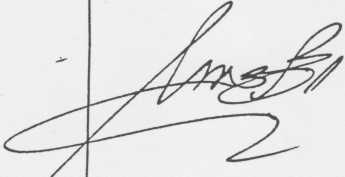 י. גדעוןהעהק: למנהל הכללי יג/אה/6